Calling All Christ the King Girls!!!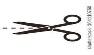 Me & My Guy DanceWhen:  Saturday, March 9, 2019Wh0:  CTK school age girl/s with her dad, grandpa or family friendTime:  6 pm – 9:30 pmWhere: Tuohy HallCost:  $35 per couple or $45 max Attire:  Dress to impress  Night will include: Dinner, dessert, drinks, DJ/dancing and memoriesFlower and Photograph purchase at event (cash only please)2 ways to make your reservation today(RSVP by Friday, February 14 for final head count on dinner)1)  CKS online payment system:     1)  http://www.ctk-indy.org/stewardship.html  and click Online Giving   2) find the “me and my guy dance”  fund and enter  $35 or $45 accordingly     3) fill in full names of  attendees     4) move to payment  page to complete transaction and  you’re done!!! Or2)  Please fill out the slip below and return with your payment to the school office via kid mail or parish office via collection basket.  Checks made payable to: “Christ the King” in the Memo “me and my guy dance”Question contact Erin -- ehradford69@gmail.com      Thank you for your support, CKS PTO--------------------------------------------------------------------------------------------------“Me & my Guy Dance” please return this portion with your check to CKS by Friday Feb. 14Girl/s Name & Grade _____________________________________Total # attending __________Amount enclosed        $35      or       $45Sorry we can’t make it to the dance but here is my donation of:  $_________